Рыбоводный участок № 6.1Акватория губы Орловка (Баренцево море).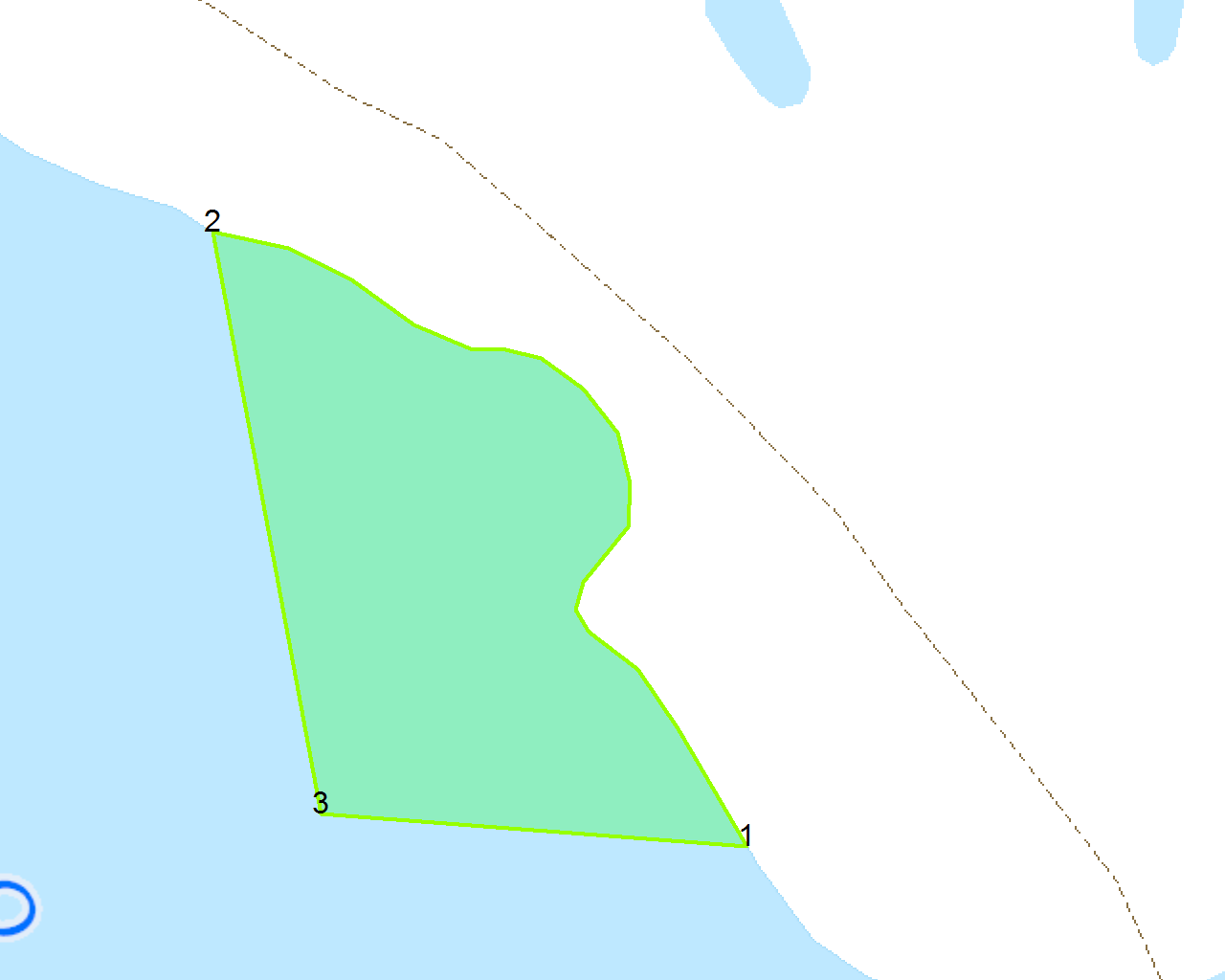 Условие предоставления участка в пользование (в соответствии со ст. 38 Водного кодекса Российской Федерации от 3 июня 2006 г. № 74-ФЗ)
– совместное водопользование без забора (изъятия) водных ресурсов из водных объектов.Площадь участка -58,32  га. Муниципальное образование – сельское поселение Териберка, Кольский район Мурманской области.Система координат:  WGS-84.Описание границ:- соединение точек № 1,2, по береговой линии;- соединение точек № 2,3, по акватории водного объекта;- соединение точек № 3,1, по акватории водного объекта.Номер точкиСеверная широтаВосточная долгота169°12'25,5"35°16'25,7"269°13'0,7"35°14'59,6"369°12'27,3"35°15'17"